Конспект непосредственно-образовательной деятельности Воспитатель Нефтеюганского районного муниципального образовательного бюджетного учреждения «Сингапайская СОШ»Глушкова Ольга ВалерьевнаВечер игр – «Калейдоскоп веселья»Группа: 3-4 годаПродолжительность: 15 минутМесто проведения: актовый  залОБОРУДОВАНИЕБелая большая простыня; фонограмма русской плясовой мелодии «Барыня», костюм медведя.ДЕЙСТВУЮЩИЕ ЛИЦАВедущийМедведьДетиДети входят в зал.ВедущийCнежинки  летают,Снежинки сверкают ,В зимний лес зовут, Там нас сказки ждут.Давайте, ребята, отправимся в зимнюю лесную  сказку.Двигательные упражнения «В дорогу»В дорогу, в дорогуНас музыка зовет, По снежным дорожкамНаш детский сад идет.(Дети маршируют).Под ножками тихоСкрипит, скрипит снежок.Идем на носочках.Не отставай, дружок!(Ходят на носках).В лесу много снега,Сугробы лежат.Чтобы не увязли, Сделай шире шаг. (Широко шагают).По лесным тропинкамНожки спешат.На прогулку вышелНаш детский сад.(Маршируют).В зале гаснет свет. Ведущий. Вот и попали мы в сказочный  зимний лес.Тишина вокруг. ПолянаСпит в объятьях сна,Из-за леса выплываетНа дозор луна . (Н. Хвостов)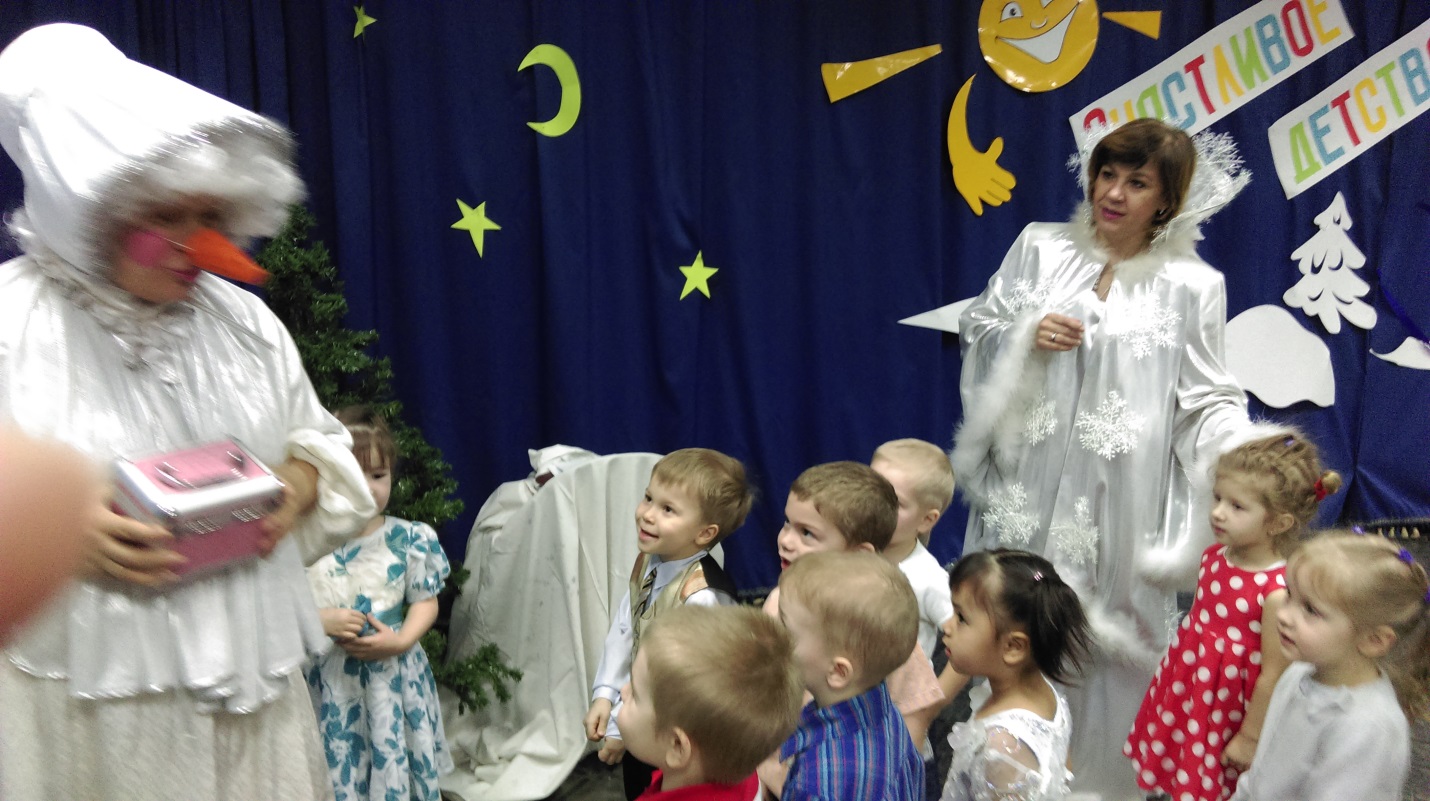 Стихотворение с движениями «Как на горке»Как на горке (Дети поднимают руки)Снег, снег. (Встряхивают кистями).И под горкой  (Опускают руки, слегка наклонившись вперед).Снег, снег (Встряхивают кистями).Как на елке (Соединяют прямые ладони над головой под острым углом (макушка елки).Снег, снег. (Встряхивают кистями).И под елкой  (Плавно водят руками вправо-влево, опустив их).Снег, снег. (Встряхивают кистями).А под снегом спит медведь. (Кладут две ладошки под щечку).Тише. Тише. Не шуметь. (Грозят указательным пальцем). И. ТокмаковаНо что это за большой сугроб?Ведущий. Ребята, мы с Вами в Зимнем сказочном лесу, и Медведь у нас сказочный. Так давайте попробуем его разбудить.Мишка, просыпайся!Мишка, поднимайся!Ничего не слышит Мишка.Помогите мне, детишки!Дети топают ногами и хлопают в ладоши.Спит, не слышит ничего.Будем мы будить его.Игра «Догонялки».Подошли ребята к Мишке. (Дети подходят к медведю, укрытому простыней).Сладко спит наш шалунишка.Мы в ладоши громко хлопнем (Хлопают)Раз,два, три!И ногами мы притопнем- (Топают)Раз,два, три!Просыпайся, Мишка,Мишка-шалунишка, (Грозят пальцем)Из берлоги вылезайИ ребяток догоняй! (Мишка сбрасывает с себя простыню и догоняет детей. Они убегают на свои места).МедведьУ-у-у-у-у!...ВедущийТише, Миша, не кричи!Тише, Миша, не рычи!Эх, ты, Мишенька-медведь!Совсем ты не умеешь петь,Ты тугой на ухо-Ни голоса, ни слуха.Послушай лучше ты ребят,Петь песню и они хотят.Песня «Рукавички»МедведьЯ, Топтыгин, с давних порЗамечательный танцор,Удивительный артист,Называюсь пародист.Кого хотите, покажу,Движеньями изображу.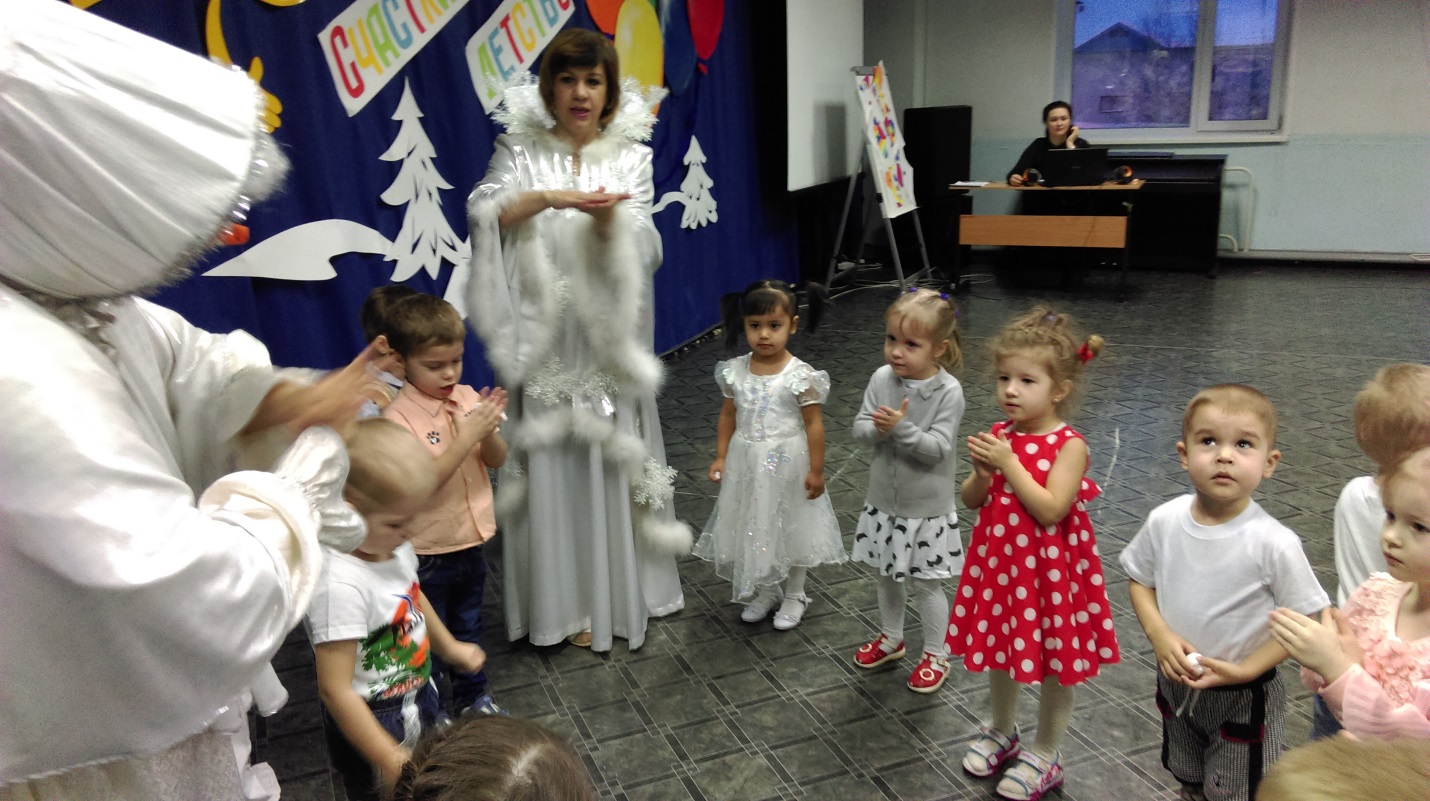 Номер «Пародист»Исполняет Медведь. Дети дают ему задание, тот изображает.Даша ДерябинаТы, Топтыгин,  попляшиИ ребятам покажи,Как старушки пляшут,Да платочком машут.(Медведь показывает).Фонограмма плясовой.Алиса АвраменкоКак девчушки-хохотушкиНа праздник собираются,Кудри вьют, наряжаются,Беляться, румяняться.(Медведь показывает)Мехрона СаттороваКак мальчишки-шалунишки бьются,Кулаками дерутся.(Медведь показывает)Мехрангиз СаттороваКак старый дед ногами стучит,На парнишек ворчит.(Медведь показывает)ВедущийПолно в сказке нам бывать,Пойдем по улице гулять!Дети под музыку уходят из зала.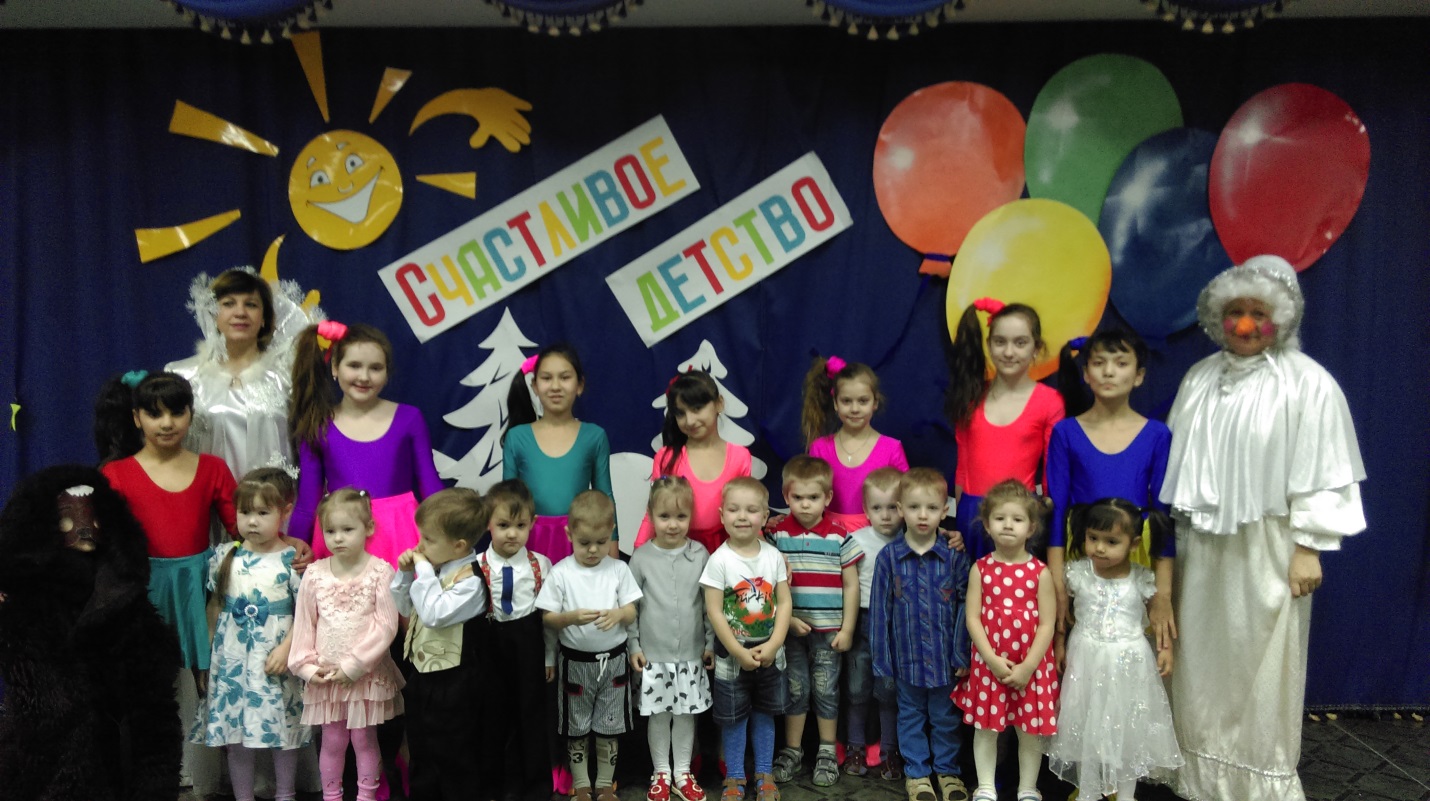 